Математика 7 клас IX-X тиждень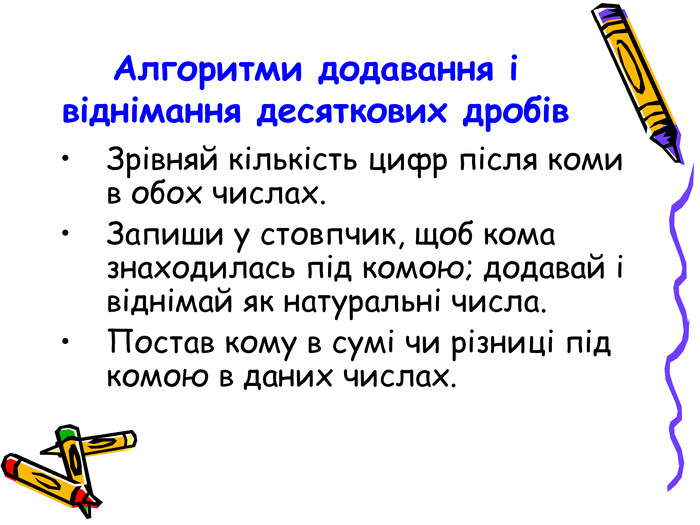 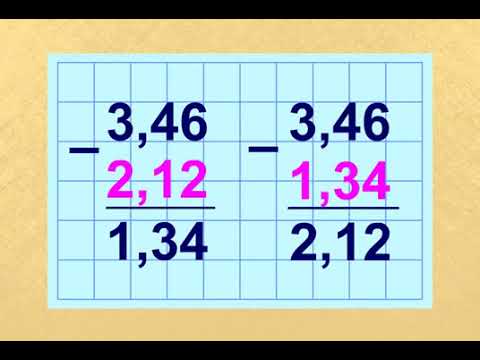 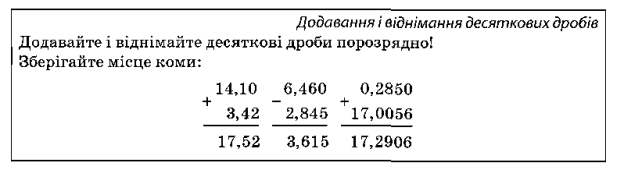 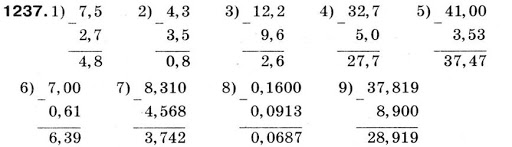 Завдання 1Розв’язати приклади36,89 + 7,02 =                          21,506 – 4,31 =	8,065 + 30,07 =219,5 – 6,9 =	37,71 + 6,914 =	24,1 – 19,486 =314,72 + 1,69 =	628,4 – 12,563 =	31,2 + 16,403 =52,4 – 30,8 =	72,134 + 0,2 =	72,03 – 1,106 =Задача1.В одному кошику 15,6 кг яблук, а в другому – на 1,125 кг менше. Скільки яблук у двох кошиках?2.Маса однієї металевої деталі становить 2,96 г, а другої – на 14,7 г більша. Яка маса двох деталей?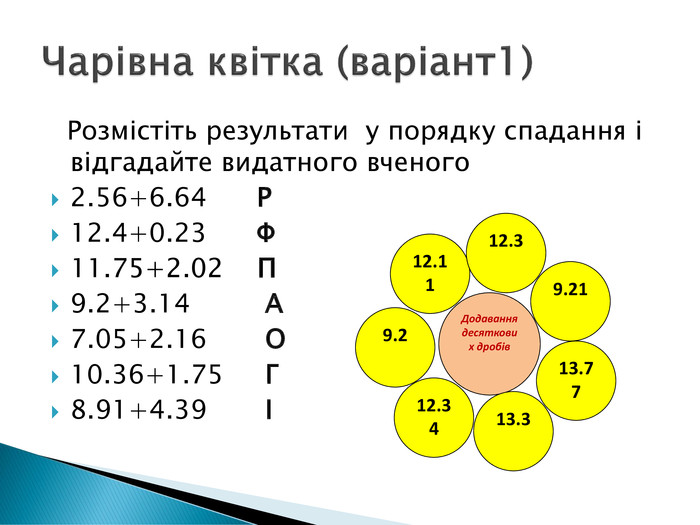 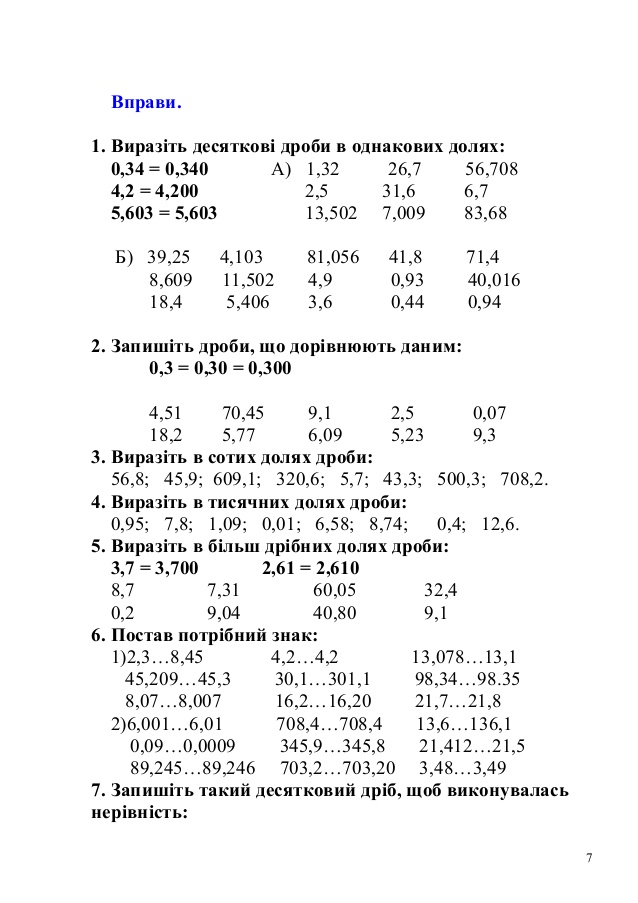 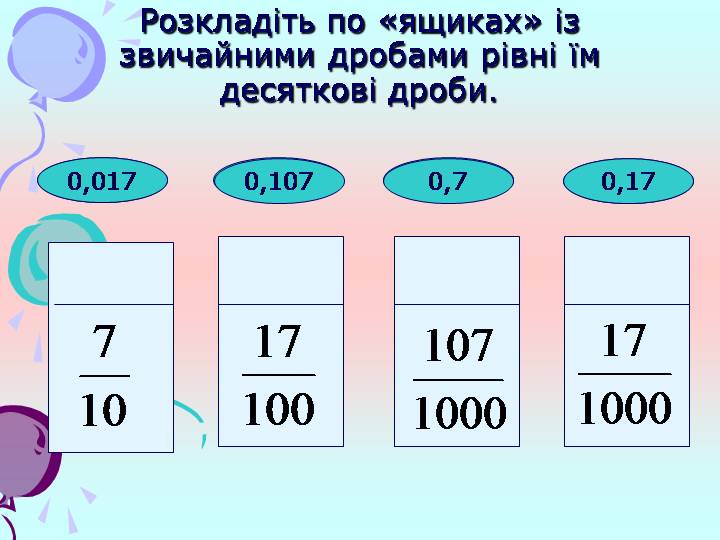 Діагностична контрольна робота1.Записати розряди, які містить кожне число:52 321 – 5 десятків тисяч 2 одиниці тисяч 3 сотні 2 десятки 1 одиниця74 234, 67 569, 90 325;6 дес.тис. 8 од.тис. 5 сот. 9 од.
7 од.тис. 5 сот. 3 дес. 2 од.
2.ЗадачаВ одному селищі 12 725 мешканців, а в другому на 1 586 мешканців менше. Скільки мешканців у двох селах?3.Розв’язання прикладів(1 102 + 78 056) – 31 904 =	                       64 грн. 5 к. – 49 грн. 16 к. =
 4 008 * 23 =                                                 59,6 – 32, 42 =                                                    100 000 – 2 726 + 408 =                               25,89 + 3,7 =         
5 505 : 5 =	                                    15 17/18 + 2 5/18 =                                                                           6 2 /11 – 3 7 /11 =4.Накреслити прямокутник, знайти його периметр.